         INSCRIPTION STAGES VACANCES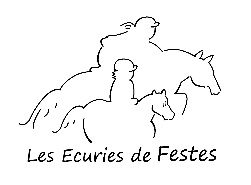 SEMAINE DE STAGE :						                           			Adhérent ClubNom :					Prénom :Date de naissance :			Age :Sexe : Niveau :				Père / mère ou responsable de l’enfant / tuteur :Nom :							Prénom :Profession : 						Date de Naissance :Adresse :Code postal :					Ville :				Tel portable :Droit à l’image : Durant l’activité, des photos de vos enfants peuvent être prises, nous vous demandons votre accord :Je soussigné(e) :…………………………………………….Autorise les Ecuries de Festes à utiliser et diffuser à titre gratuit et non exclusif des photographies me représentant ou représentant (nom de l’enfant) ………………………………………., réalisées durant l’année aux Ecuries de Festes  ainsi qu’à exploiter ces clichés, en partie ou en totalité, à des fins d’enseignement, culturel ou d’exploitation commerciale.Autorisation :Je soussigné, personne responsable de l’enfant : ……………………………………………..Déclare s’engager pour un stage aux Ecuries de Festes , l’activité n’est pas remboursable après signature.Atteste que les invités de l’activité sont aptes à pratiquer l’équitation lors de la durée de l’activité.Autorise la monitrice d’équitation à prendre toutes mesures utiles dans le cas où l’enfant aurait besoin de « soins urgents ».Acceptez et approuvez le Règlement Intérieur des Ecuries.Pour valider l’inscription, merci de joindre un chèque du montant de l’activité.La confirmation de l’activité n’est valable que si le dossier est complet ( fiche inscription activité + règlement).A Villesèquelande, le ……/………/……….				Signature : 